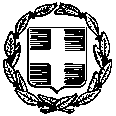 Λάρισα, 05-7-2021Αρ. Πρωτ.: 7768ΘΕΜΑ :« Πρώτη Πρόσκληση για Οικονομική Προσφορά Προμήθειας ειδών συντήρησης και επισκευής ηλεκτρικών εγκαταστάσεων» Η Περιφερειακή Διεύθυνση Πρωτοβάθμιας και Δευτεροβάθμιας  Εκπαίδευσης Θεσσαλίας πρόκειται να προβεί στην αναζήτηση οικονομικής προσφοράς  για την προμήθεια ειδών συντήρησης και επισκευής ηλεκτρικών εγκαταστάσεων. Κατόπιν των ανωτέρω, σας προσκαλούμε, σύμφωνα με τις διατάξεις του ν. 4412/2016 (ΦΕΚ 147 Α’), να μας ενημερώσετε μέσω οικονομικής προσφοράς. .	H απευθείας ανάθεση της προμήθειας θα γίνει με κριτήρια που ορίζουν οι διατάξεις των άρθρων του νόμου 4412/2016 (ΦΕΚ 147 Α΄):α) τη δυνατότητα καλής και έγκαιρης εκτέλεσης και β) την πιο οικονομική προσφορά με βάση την τιμήγια την διάθεσή τους καθώς και το χρόνο παράδοσης τους.Η εξόφληση της δαπάνης θα γίνει σύμφωνα με το ν. 4270/2014 (ΦΕΚ 143/Α’) περί Δημόσιου Λογιστικού όπως τροποποιήθηκε και ισχύει, από τη Δημοσιονομική Υπηρεσία Εποπτείας και Ελέγχου Λάρισας σε τραπεζικό λογαριασμό που θα μας υποδείξετε (αρ. ΙΒΑΝ-Φωτοτυπία πρώτης σελίδας βιβλιαρίου τραπέζης) και η σχετική δαπάνη έχει προβλεφθεί στο Φ/ΕΦ 1019-206-9900700, ΑΛΕ: 2410203001. Η κλειστή γραπτή προσφορά θα κατατεθεί μέχρι την Πέμπτη 08/7/2021, και ώρα 12:00 στα γραφεία της Περιφερειακής  Διεύθυνσης Πρωτοβάθμιας και Δευτεροβάθμιας Εκπαίδευσης Θεσσαλίας, (υπόψη Επιτροπής Διαχείρισης), είτε αυτοπροσώπως, είτε με ηλεκτρονικό ταχυδρομείο mail@thess.pde.sch.gr , είτε με ταχυδρομείο στη Δ/νση: Μανδηλαρά 23, 2ος όροφος και θα αφορά  στα παρακάτω υλικά: ΕΙΔΟΣΠΟΣΟΤΗΤΑΤΙΜΗ ΜΟΝΑΔΑΣ ΧΩΡΙΣ ΦΠΑΣΥΝΟΛΟ ΧΩΡΙΣ ΦΠΑΠρίζα δικτύου μονή CAT5e FTP5Πολύπριζο διακ. 5 θέσεων 25Πολύπριζο διακ. 4 θέσεων25Κανάλι πλαστικό 25Χ16 αυτοκόλλ.20Καλώδιο LAN UTP CAT6 μονοκλ.100Καλώδιο τηλεφώνου 4C 4X7X0,1230Καλώδιο WGA 30Καλώδιο τροφοδοσίας ΗΥ10Καλώδιο ΗΟ5VV-F 3X1,530Ταινία μονωτική20Λάμπες  Led30ΑΞΙΑ ΧΩΡΙΣ ΦΠΑΑΞΙΑ ΧΩΡΙΣ ΦΠΑΑΞΙΑ ΧΩΡΙΣ ΦΠΑΦΠΑ 24%ΦΠΑ 24%ΦΠΑ 24%ΣΥΝΟΛΙΚΗ ΑΞΙΑΣΥΝΟΛΙΚΗ ΑΞΙΑΣΥΝΟΛΙΚΗ ΑΞΙΑ